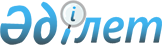 Отырар аудандық мәслихатының 2013 жылғы 20 желтоқсандағы № 21/121-V "2014-2016 жылдарға арналған аудан бюджеті туралы" шешіміне өзгерістер енгізу туралы
					
			Күшін жойған
			
			
		
					Оңтүстік Қазақстан облысы Отырар аудандық мәслихатының 2014 жылғы 8 тамыздағы № 29/168-V шешімі. Оңтүстік Қазақстан облысының Әділет департаментінде 2014 жылғы 14 тамызда № 2772 болып тіркелді. Қолданылу мерзімінің аяқталуына байланысты күші жойылды - (Оңтүстік Қазақстан облысы Отырар аудандық мәслихатының 2015 жылғы 8 қаңтардағы № 5 хатымен)      Ескерту. Қолданылу мерзімінің аяқталуына байланысты күші жойылды - (Оңтүстік Қазақстан облысы Отырар аудандық мәслихатының 08.01.2015 № 5 хатымен).

      Қазақстан Республикасының 2008 жылғы 4 желтоқсандағы Бюджет кодексінің 109-бабының 5-тармағына, «Қазақстан Республикасындағы жергілікті мемлекеттік басқару және өзін-өзі басқару туралы» Қазақстан Республикасының 2001 жылғы 23 қаңтардағы Заңының 6 бабының 1 тармағының 1) тармақшасына және Оңтүстік Қазақстан облыстық мәслихатының 2014 жылғы 30 шілдедегі № 29/226-V «Оңтүстік Қазақстан облыстық мәслихатының 2013 жылғы 10 желтоқсандағы № 21/172-V «2014-2016 жылдарға арналған облыстық бюджет туралы» шешіміне өзгерістер енгізу туралы» Нормативтік құқықтық актілерді мемлекеттік тіркеу тізілімінде № 2747 тіркелген шешіміне сәйкес, Отырар аудандық мәслихаты ШЕШІМ ҚАБЫЛДАДЫ:



      1. Отырар аудандық мәслихатының 2013 жылғы 20 желтоқсандағы № 21/121-V «2014-2016 жылдарға арналған аудан бюджеті туралы» (Нормативтік құқықтық актілерді мемлекеттік тіркеу тізілімінде № 2481 нөмірімен тіркелген, 2014 жылғы 16 қаңтардағы «Отырар алқабы» газетінде жарияланған) шешіміне мынадай өзгерістер енгізілсін:



      1-тармақ жаңа редакцияда жазылсын:

      «1. Отырар ауданының 2014-2016 жылдарға арналған аудан бюджеті тиісінше 1, 2 және 3-қосымшаларға сәйкес, оның ішінде 2014 жылға мынадай көлемде бекітілсін:

      1) кірістер – 6 118 103 мың теңге, оның ішінде:

      салықтық түсімдер – 829 960 мың теңге;

      салықтық емес түсімдер – 6 775 мың теңге;

      негізгі капиталды сатудан түсетін түсімдер – 3 780 мың теңге;

      трансферттер түсімі – 5 277 588 мың теңге;

      2) шығындар – 6 155 000 мың теңге;

      3) таза бюджеттік кредиттеу – - 34 857 мың теңге, оның ішінде:

      бюджеттік кредиттер – 13 890 мың теңге;

      бюджеттік кредиттерді өтеу – 48 747 мың теңге;

      4) қаржы активтерімен операциялар бойынша сальдо – 85 835,0 мың теңге;

      5) бюджет тапшылығы (профициті) - - 87 875 мың теңге;

      6) бюджет тапшылығын қаржыландыру (профицитiн пайдалану) – 87 875 мың теңге, оның ішінде:

      қарыздар түсімі – 13 890 мың теңге;

      қарыздарды өтеу – 2 662 мың теңге;

      бюджет қаражатының пайдаланылатын қалдықтары – 76 647 мың теңге.».



      Аталған шешімнің 1, 4, 6 қосымшалары осы шешімнің 1, 2, 3 қосымшаларына сәйкес жаңа редакцияда жазылсын.



      2. Осы шешім 2014 жылдың 1 қаңтарынан бастап қолданысқа енгізіледі.      Отырар аудандық мәслихат

      сессиясының төрағасы                       Ж.Мырзапейс      Отырар аудандық мәслихатының хатшысы       Б.Зұлпыхаров

Отырар аудан мәслихатының

8 тамыз 2014 жылғы

№ 29/168-V шешіміне

1 қосымшаОтырар аудан мәслихатының

20 желтоқсан 2013 жылғы

№ 21/121-V шешіміне

1 қосымша 2014 жылға арналған аудан бюджеті

Отырар аудан мәслихатының

8 тамыз 2014 жылғы

№ 29/168-V шешіміне

2 қосымшаОтырар аудан мәслихатының

20 желтоқсан 2013 жылғы

№ 21/121-V шешіміне

4 қосымша Бюджеттiк инвестициялық жобаларды (бағдарламаларды) іске асыруға бағытталған бюджеттiк бағдарламалар бөлiнiсiнде 2014-2016 жылдарға арналған аудандық бюджеттiк даму бағдарламаларының тiзбесi      

Отырар аудан мәслихатының

8 тамыз 2014 жылғы

№ 29 / 168 - V шешіміне

3 қосымшаОтырар аудан мәслихатының

20 желтоқсан 2013 жылғы

№ 21 /121 - V шешіміне

6 қосымша 2014 жылға арналған әрбір ауылдық округтердің бюджеттік бағдарламаларының тізбесі      
					© 2012. Қазақстан Республикасы Әділет министрлігінің «Қазақстан Республикасының Заңнама және құқықтық ақпарат институты» ШЖҚ РМК
				СанатыСанатыА т а у ысомасы, мың теңгеСыныбыСыныбысомасы, мың теңгеІшкі сыныбыІшкі сыныбысомасы, мың теңге1. К І Р І С Т Е Р 6 118 1031Салықтық түсімдер 829 960 01Табыс салығы437 128 2Жеке табыс салығы437 128 03Әлеуметтік салық216 199 1Әлеуметтік салық216 199 04Меншікке салынатын салықтар157 263 1Мүлiкке салынатын салықтар111 115 3Жер салығы6 802 4Көлiк құралдарына салынатын салық36 944 5Бірыңғай жер салығы2 402 05Тауарларға, жұмыстарға және қызметтерге салынатын iшкi салықтар14 498 2Акциздер1 621 3Табиғи және басқа ресурстарды пайдаланғаны үшiн түсетiн түсiмдер5 910 4Кәсiпкерлiк және кәсiби қызметтi жүргiзгенi үшiн алынатын алымдар6 834 5Құмар ойын бизнеске салық133 08Заңдық мәнді іс-әрекеттерді жасағаны және (немесе) оған уәкілеттігі бар мемлекеттік органдар немесе лауазымды адамдар құжаттар бергені үшін алынатын міндетті төлемдер4 872 1Мемлекеттік баж4 872 2Салықтық емес түсiмдер6 775 01Мемлекет меншігінен түсетін түсімдер1 071 1Мемлекеттiк кәсiпорындардың таза кiрiсi бөлiгiнiң түсiмдерi182 5Мемлекет меншігіндегі мүлікті жалға беруден түсетін кірістер889 06Басқа да салықтық емес түсiмдер5 704 1Басқа да салықтық емес түсiмдер5 704 3Негізгі капиталды сатудан түсетін түсімдер3 780 03Жердi және материалдық емес активтердi сату3 780 1Жерді сату3 780 4Трансферттер түсімі5 277 58802Мемлекеттiк басқарудың жоғары тұрған органдарынан түсетiн трансферттер5 277 588 2Облыстық бюджеттен түсетiн трансферттер5 277 588 Функционалдық топФункционалдық топФункционалдық топФункционалдық топФункционалдық топсомасы, мың теңгеКіші функцияКіші функцияКіші функцияКіші функциясомасы, мың теңгеБюджеттік бағдарламалардың әкiмшiсiБюджеттік бағдарламалардың әкiмшiсiБюджеттік бағдарламалардың әкiмшiсiсомасы, мың теңгеБағдарламаБағдарламасомасы, мың теңгеАтауысомасы, мың теңге2. Шығындар615500001Жалпы сипаттағы мемлекеттiк қызметтер 4034301Мемлекеттiк басқарудың жалпы функцияларын орындайтын өкiлдi, атқарушы және басқа органдар364999112Аудан (облыстық маңызы бар қала) мәслихатының аппараты18145001Аудан (облыстық маңызы бар қала) мәслихатының қызметін қамтамасыз ету жөніндегі қызметтер17875003Мемлекеттік органдардың күрделі шығыстары270122Аудан (облыстық маңызы бар қала) әкімінің аппараты134933001Аудан (облыстық маңызы бар қала) әкімінің қызметін қамтамасыз ету жөніндегі қызметтер84826002Ақпараттық жүйелер құру30512003Мемлекеттік органдардың күрделі шығыстары19535009Ведомстволық бағыныстағы мемлекеттік мекемелерінің және ұйымдарының күрделі шығыстары60123Қаладағы аудан, аудандық маңызы бар қала, кент, ауыл (село), ауылдық (селолық) округ әкімінің аппараты211921001Қаладағы аудан, аудандық маңызы бар қаланың, кент, ауыл (село), ауылдық (селолық) округ әкімінің қызметін қамтамасыз ету жөніндегі қызметтер202282022Мемлекеттік органдардың күрделі шығыстары7539032Ведомстволық бағыныстағы мемлекеттік мекемелерінің және ұйымдарының күрделі шығыстары21002Қаржылық қызмет1140459Ауданның (облыстық маңызы бар қаланың) экономика және қаржы бөлімі1140003Салық салу мақсатында мүлікті бағалауды жүргізу600011Коммуналдық меншікке түскен мүлікті есепке алу, сақтау, бағалау және сату5405Жоспарлау және статистикалық қызмет1400459Ауданның (облыстық маңызы бар қаланың) экономика және қаржы бөлімі1400061Бюджеттік инвестициялар мәселелері бойынша құжаттаманы сараптау және бағалау, бюджеттік инвестициялардың іске асырылуына бағалау жүргізу14009Жалпы сипаттағы өзге де мемлекеттік қызметтер35891459Ауданның (облыстық маңызы бар қаланың) экономика және қаржы бөлімі29891001Ауданның (облыстық маңызы бар қаланың) экономикалық саясаттын қалыптастыру мен дамыту, мемлекеттік жоспарлау, бюджеттік атқару және коммуналдық меншігін басқару саласындағы мемлекеттік саясатты іске асыру жөніндегі қызметтер29051015Мемлекеттік органдардың күрделі шығыстары840472Ауданның (облыстық маңызы бар қаланың) құрылыс, сәулет және қала құрылысы бөлімі6000040Мемлекеттік органдардың объектілерін дамыту600002Қорғаныс204781Әскери мұқтаждар6685122Аудан (облыстық маңызы бар қала) әкімінің аппараты6685005Жалпыға бірдей әскери міндетті атқару шеңберіндегі іс-шаралар66852Төтенше жағдайлар жөнiндегi жұмыстарды ұйымдастыру13793122Аудан (облыстық маңызы бар қала) әкімінің аппараты13793006Аудан (облыстық маңызы бар қала) ауқымындағы төтенше жағдайлардың алдын алу және оларды жою13293007Аудандық (қалалық) ауқымдағы дала өрттерінің, сондай-ақ мемлекеттік өртке қарсы қызмет органдары құрылмаған елдi мекендерде өрттердің алдын алу және оларды сөндіру жөніндегі іс-шаралар50004Бiлiм беру40380091Мектепке дейiнгi тәрбие және оқыту528614123Қаладағы аудан, аудандық маңызы бар қала, кент, ауыл (село), ауылдық (селолық) округ әкімінің аппараты506971004Мектепке дейінгі тәрбие мен оқыту ұйымдарының қызметін қамтамасыз ету201837041Мектепке дейінгі білім беру ұйымдарында мемлекеттік білім беру тапсырыстарын іске асыру305134464Ауданның (облыстық маңызы бар қаланың) білім беру бөлімі21643040Мектепке дейінгі білім беру ұйымдарында мемлекеттік білім беру тапсырыстарын іске асыру216432Бастауыш, негізгі орта және жалпы орта білім беру3042840464Ауданның (облыстық маңызы бар қаланың) білім беру бөлімі3042840003Жалпы білім беру2959245006Балаларға қосымша білім беру 835959Бiлiм беру саласындағы өзге де қызметтер466555464Ауданның (облыстық маңызы бар қаланың) білім бөлімі215150001Жергілікті деңгейде білім беру саласындағы мемлекеттік саясатты іске асыру жөніндегі қызметтер10193005Ауданның (облыстық маңызы бар қаланың) мемлекеттік білім беру мекемелер үшін оқулықтар мен оқу-әдiстемелiк кешендерді сатып алу және жеткізу32701012Мемлекеттік органның күрделі шығыстары2481015Республикалық бюджеттен берілетін трансферттер есебінен жетім баланы (жетім балаларды) және ата-аналарының қамқорынсыз қалған баланы (балаларды) күтіп-ұстауға асыраушыларына ай сайынғы ақшалай қаражат төлемдері8025067Ведомстволық бағыныстағы мемлекеттік мекемелерінің және ұйымдарының күрделі шығыстары161750472Ауданның (облыстық маңызы бар қаланың) құрылыс, сәулет және қала құрылысы бөлімі251405037Білім беру объектілерін салу және реконструкциялау25140506Әлеуметтiк көмек және әлеуметтiк қамсыздандыру2461482Әлеуметтiк көмек214647451Ауданның (облыстық маңызы бар қаланың) жұмыспен қамту және әлеуметтік бағдарламалар бөлімі214647002Еңбекпен қамту бағдарламасы9782004Ауылдық жерлерде тұратын денсаулық сақтау, білім беру, әлеуметтік қамтамасыз ету, мәдениет және спорт мамандарына отын сатып алуға Қазақстан Республикасының заңнамасына сәйкес әлеуметтік көмек көрсету3000005Мемлекеттік атаулы әлеуметтік көмек 2308006Тұрғын үй көмегі915007Жергілікті уәкілетті органдардың шешімі бойынша азаматтардың жекелеген топтарына әлеуметтік көмек25193010Үйден тәрбиеленіп оқытылатын мүгедек балаларды материалдық қамтамасыз ету1933014Мұқтаж азаматтарға үйде әлеуметтiк көмек көрсету3748201618 жасқа дейінгі балаларға мемлекеттік жәрдемақылар115605017Мүгедектерді оңалту жеке бағдарламасына сәйкес, мұқтаж мүгедектерді міндетті гигиеналық құралдармен қамтамасыз етуге, және ымдау тілі мамандарының, жеке көмекшілердің қызмет көрсету184299Әлеуметтiк көмек және әлеуметтiк қамтамасыз ету салаларындағы өзге де қызметтер31501451Ауданның (облыстық маңызы бар қаланың) жұмыспен қамту және әлеуметтік бағдарламалар бөлімі31501001Жергілікті деңгейде халық үшін әлеуметтік бағдарламаларды жұмыспен қамтуды қамтамасыз етуді іске асыру саласындағы мемлекеттік саясатты іске асыру жөніндегі қызметтер 28881011Жәрдемақыларды және басқа да әлеуметтік төлемдерді есептеу, төлеу мен жеткізу бойынша қызметтерге ақы төлеу1800021Мемлекеттік органдардың күрделі шығыстары380067Ведомстволық бағыныстағы мемлекеттік мекемелерінің және ұйымдарының күрделі шығыстары44007Тұрғын үй-коммуналдық шаруашылық5627441Тұрғын үй шаруашылығы465319458Ауданның (облыстық маңызы бар қаланың) тұрғын үй-коммуналдық шаруашылығы, жолаушылар көлігі және автомобиль жолдары бөлімі1140003Мемлекеттік тұрғын үй қорының сақтаулуын үйымдастыру1000031Кондоминиум объектісіне техникалық паспорттар дайындау140464Ауданның (облыстық маңызы бар қаланың) білім бөлімі17806026Жұмыспен қамту-2020 бағдарламасы бойынша ауылдық елді мекендерді дамыту шеңберінде объектілерді жөндеу17806472Ауданның (облыстық маңызы бар қаланың) құрылыс, сәулет және қала құрылысы бөлімі446373003Мемлекеттік коммуналдық тұрғын үй қорының тұрғын үй құрылысы және (немесе) сатып алу17073004Инженерлік коммуникациялық инфрақұрылымды жобалау, дамыту, жайластыру және (немесе) сатып алу 4293002Коммуналдық шаруашылық27080458Ауданның (облыстық маңызы бар қаланың) тұрғын үй-коммуналдық шаруашылығы, жолаушылар көлігі және автомобиль жолдары бөлімі27080012Сумен жабдықтау және су бөлу жүйесінің қызмет етуі 11080026Ауданның (облыстық маңызы бар қаланың) коммуналдық меншігіндегі жылу жүйелерін қолдануды ұйымдастыру11500028Коммуналдық шаруашылығын дамыту45003Елді-мекендерді көркейту70345123Қаладағы аудан, аудандық маңызы бар қала, кент, ауыл (село), ауылдық (селолық) округ әкімінің аппараты150008Елді мекендерде көшелерді жарықтандыру150458Ауданның (облыстық маңызы бар қаланың) тұрғын үй-коммуналдық шаруашылығы, жолаушылар көлігі және автомобиль жолдары бөлімі64195015Елдi мекендердегі көшелердi жарықтандыру10127016Елдi мекендердiң санитариясын қамтамасыз ету6850018Елдi мекендердi абаттандыру және көгалдандыру47218472Ауданның (облыстық маңызы бар қаланың) құрылыс, сәулет және қала құрылысы бөлімі6000007Қаланы және елді мекендерді көркейтуді дамыту600008Мәдениет, спорт, туризм және ақпараттық кеңістiк3674471Мәдениет саласындағы қызмет118313455Ауданның (облыстық маңызы бар қаланың) мәдениет және тілдерді дамыту бөлімі74359003Мәдени-демалыс жұмысын қолдау74359472Ауданның (облыстық маңызы бар қаланың) құрылыс, сәулет және қала құрылысы бөлімі43954011Мәдениет объектілерін дамыту439542Спорт129388465Ауданның (облыстық маңызы бар қаланың) Дене шынықтыру және спорт бөлімі120388001Жергілікті деңгейде дене шынықтыру және спорт саласындағы мемлекеттік саясатты іске асыру жөніндегі қызметтер8045004Мемлекеттік органның күрделі шығыстары545005Ұлттық және бұқаралық спорт түрлерін дамыту109198006Аудандық (облыстық маңызы бар қалалық) деңгейде спорттық жарыстар өткiзу1350032Ведомстволық бағыныстағы мемлекеттік мекемелерінің және ұйымдарының күрделі шығыстары1250472Ауданның (облыстық маңызы бар қаланың) құрылыс, сәулет және қала құрылысы бөлімі9000008Спорт объектілерін дамыту90003Ақпараттық кеңiстiк77583455Ауданның (облыстық маңызы бар қаланың) мәдениет және тілдерді дамыту бөлімі66828006Аудандық (қалалық) кiтапханалардың жұмыс iстеуi57791007Мемлекеттік тілді және Қазақстан халықтарының басқа да тілдерін дамыту9037456Ауданның (облыстық маңызы бар қаланың) ішкі саясат бөлімі10755002Газеттер мен журналдар арқылы мемлекеттік ақпараттық саясат жүргізу жөніндегі қызметтер9555005Телерадио хабарларын тарату арқылы мемлекеттік ақпараттық саясатты жүргізу жөніндегі қызметтер12009Мәдениет, спорт, туризм және ақпараттық кеңiстiктi ұйымдастыру жөнiндегi өзге де қызметтер42163455Ауданның (облыстық маңызы бар қаланың) мәдениет және тілдерді дамыту бөлімі12518001Жергілікті деңгейде тілдерді және мәдениетті дамыту саласындағы мемлекеттік саясатты іске асыру жөніндегі қызметтер9118010Мемлекеттік органдардың күрделі шығыстары220032Ведомстволық бағыныстағы мемлекеттік мекемелерінің және ұйымдарының күрделі шығыстары3180456Ауданның (облыстық маңызы бар қаланың) ішкі саясат бөлімі29645001Жергілікті деңгейде ақпарат, мемлекеттілікті нығайту және азаматтардың әлеуметтік сенімділігін қалыптастыру саласында мемлекеттік саясатты іске асыру жөніндегі қызметтер9746003Жастар саясаты саласындағы өңірлік бағдарламаларды iске асыру17129006Мемлекеттік органдардың күрделі шығыстары320032Ведомстволық бағыныстағы мемлекеттік мекемелерінің және ұйымдарының күрделі шығыстары245010Ауыл, су, орман, балық шаруашылығы, ерекше қорғалатын табиғи аумақтар, қоршаған ортаны және жануарлар дүниесін қорғау, жер қатынастары2633051Ауыл шаруашылығы138157472Ауданның (облыстық маңызы бар қаланың) құрылыс, сәулет және қала құрылысы бөлімі44014010Ауыл шаруашылығы объектілерін дамыту44014473Ауданның (облыстық маңызы бар қаланың) ветеринария бөлімі49572001Жергілікті деңгейде ветеринария саласындағы мемлекеттік саясатты іске асыру жөніндегі қызметтер11343003Мемлекеттік органның күрделі шығыстары350005Мал көмінділерінің (биотермиялық шұңқырлардың) жұмыс істеуін қамтамасыз ету3210006Ауру жануарларды санитарлық союды ұйымдастыру600007Қаңғыбас иттер мен мысықтарды аулауды және жоюды ұйымдастыру1100008Алып қойылатын және жойылатын ауру жануарлардың, жануарлардан алынатын өнімдер мен шикізаттың құнын иелеріне өтеу12621009Жануарларды энзоотиялық аурулары бойынша ветеринариялық іс-шараларды жүргізу18948010Ауыл шаруашылығы жануарларын бірдейлендіру жөніндегі іс-шараларды жүргізу1400498Ауданның (облыстық маңызы бар қаланың) жер қатынастары және ауыл шаруашылығы бөлімі44571001Жергілікті деңгейде жер қатынастары және ауыл шаруашылығы саласындағы мемлекеттік саясатты іске асыру жөніндегі қызметтер39410003Мемлекеттік органның күрделі шығыстары820099Мамандарға әлеуметтік қолдау көрсету жөніндегі шараларды іске асыру43416Жер қатынастары4000498Ауданның (облыстық маңызы бар қаланың) жер қатынастары және ауыл шаруашылығы бөлімі4000011Аудандар, облыстық маңызы бар, аудандық маңызы бар қалалардың, ауылдық округтердiң, кенттердің, ауылдардың шекарасын белгiлеу кезiнде жүргiзiлетiн жерге орналастыру400009Ауыл, су, орман, балық шаруашылығы және қоршаған ортаны қорғау мен жер қатынастары саласындағы өзге де қызметтер121148473Ауданның (облыстық маңызы бар қаланың) ветеринария бөлімі121148011Эпизоотияға қарсы іс-шаралар жүргізу12114811Өнеркәсіп, сәулет, қала құрылысы және құрылыс қызметі320852Сәулет, қала құрылысы және құрылыс қызметі32085472Ауданның (облыстық маңызы бар қаланың) құрылыс, сәулет және қала құрылысы бөлімі32085001Жергiлiктi деңгейде құрылыс, сәулет және қала құрылысы саласындағы мемлекеттiк саясатты iске асыру жөнiндегi қызметтер21405013Аудан аумағында қала құрылысын дамытудың кешенді схемаларын, аудандық (облыстық) маңызы бар қалалардың, кенттердің және өзге де ауылдық елді мекендердің бас жоспарларын әзірлеу8000015Мемлекеттік органдардың күрделі шығыстары268012Көлiк және коммуникация987201Автомобиль көлiгi98720458Ауданның (облыстық маңызы бар қаланың) тұрғын үй-коммуналдық шаруашылығы, жолаушылар көлігі және автомобиль жолдары бөлімі98720023Автомобиль жолдарының жұмыс істеуін қамтамасыз ету9872013Басқалар1139423Кәсiпкерлiк қызметтi қолдау және бәсекелестікті қорғау11227469Ауданның (облыстың маңызы бар қаланың) кәсіпкерлік бөлімі11227001Жергілікті деңгейде кәсіпкерлік пен өнеркәсіпті дамыту саласындағы мемлекеттік саясатты іске асыру жөніндегі қызметтер9296004Мемлекеттік органдардың күрделі шығыстары19319Басқалар102715458Ауданның (облыстық маңызы бар қаланың) тұрғын үй-коммуналдық шаруашылығы, жолаушылар көлігі және автомобиль жолдары бөлімі83396001Жергілікті деңгейде тұрғын үй-коммуналдық шаруашылығы, жолаушылар көлігі және автомобиль жолдары саласындағы мемлекеттік саясатты іске асыру жөніндегі қызметтер28203013Мемлекеттік органдарды материалдық-техникалық жарақтандыру350040«Өңірлерді дамыту» бағдарламасы шеңберінде өңірлерді экономикалық дамытуға жәрдемдесу бойынша шараларды іске асыру54843459Ауданның (облыстық маңызы бар қаланың) экономика және қаржы бөлімі19319008Жергілікті бюджеттік инвестициялық жобалардың техникалық-экономикалық негіздемелерін және концессиялық жобалардың конкурстық құжаттамаларын әзірлеу немесе түзету, сондай-ақ қажетті сараптамаларын жүргізу, концессиялық жобаларды консультативтік сүйемелдеу3572012Ауданның (облыстық маңызы бар қаланың) жергілікті атқарушы органының резерві 1574714Борышқа қызмет көрсету41Борышқа қызмет көрсету4459Ауданның (облыстық маңызы бар қаланың) экономика және қаржы бөлімі4021Жергілікті атқарушы органдардың облыстық бюджеттен қарыздар бойынша сыйақылар мен өзге де төлемдерді төлеу бойынша борышына қызмет көрсету 415Трансферттер868801Трансферттер8688459Ауданның (облыстық маңызы бар қаланың) экономика және қаржы бөлімі8688006Нысаналы пайдаланылмаған (толық пайдаланылмаған) трансферттерді қайтару86883. Таза бюджеттік кредиттеу-34857Функционалдық топФункционалдық топФункционалдық топФункционалдық топФункционалдық топсомасы, мың теңгеКіші функцияКіші функцияКіші функцияКіші функциясомасы, мың теңгеБюджеттік бағдарламалардың әкiмшiсiБюджеттік бағдарламалардың әкiмшiсiБюджеттік бағдарламалардың әкiмшiсiсомасы, мың теңгеБағдарламаБағдарламасомасы, мың теңгеАтауысомасы, мың теңгеБюджеттік кредиттер1389010Ауыл, су, орман, балық шаруашылығы, ерекше қорғалатын табиғи аумақтар, қоршаған ортаны және жануарлар дүниесін қорғау, жер қатынастары138901Ауыл шаруашылығы13890498Ауданның (облыстық маңызы бар қаланың) кәсіпкерлік және ауыл шаруашылық бөлімі13890004Ауылдық елді мекендердің әлеуметтік саласының мамандарын әлеуметтік қолдау шараларын іске асыру үшін бюджеттік кредиттер13890СанатыСанатыСанатысомасы, мың теңгеСыныбыСыныбыСыныбысомасы, мың теңгеІшкі сыныбыІшкі сыныбыІшкі сыныбысомасы, мың теңгеЕрекшелігіЕрекшелігісомасы, мың теңгеАтауысомасы, мың теңгеБюджеттік кредиттерді өтеу4874705Бюджеттік кредиттерді өтеу4874701Бюджеттік кредиттерді өтеу48747001Мемлекеттік бюджеттен берілетін бюджеттік кредиттерді өтеу48747006Қарыз алушы банктерге жергілікті бюджеттен берілген бюджеттік кредиттерді өтеу46085013Жеке тұлғаларға жергілікті бюджеттен берілген бюджеттік кредиттерді өтеу2662СанатыСанатыСанатысомасы, мың теңгеСыныбыСыныбыСыныбысомасы, мың теңгеІшкі сыныбыІшкі сыныбыІшкі сыныбысомасы, мың теңгеЕрекшелігіЕрекшелігісомасы, мың теңгеАтауысомасы, мың теңге4. Қаржы активтерімен операциялар бойынша сальдо8583513Басқалар858359Басқалар85835458Ауданның (облыстық маңызы бар қаланың) тұрғын үй-коммуналдық шаруашылығы, жолаушылар көлігі және автомобиль жолдары бөлімі23135065Заңды тұлғалардың жарғылық капиталын қалыптастыру немесе ұлғайту23135498Ауданның (облыстық маңызы бар қаланың) жер қатынастары және ауыл шаруашылығы бөлімі62700065Заңды тұлғалардың жарғылық капиталын қалыптастыру немесе ұлғайту627005. Бюджет тапшылығы (профициті)-878756. Бюджет тапшылығын қаржыландыру (профицитін пайдалану)87875Қарыздар түсімі138907Қарыздар түсімі1389001Мемлекеттік ішкі қарыздар 138902Қарыз алу келісім-шарттары138903Ауданның (облыстық маңызы бар қаланың) жергілікті атқарушы органы алатын қарыздар13890Функционалдық топФункционалдық топФункционалдық топФункционалдық топФункционалдық топсомасы, мың теңгеКіші функцияКіші функцияКіші функцияКіші функциясомасы, мың теңгеБюджеттік бағдарламалардың әкiмшiсiБюджеттік бағдарламалардың әкiмшiсiБюджеттік бағдарламалардың әкiмшiсiсомасы, мың теңгеБағдарламаБағдарламасомасы, мың теңгеАтауысомасы, мың теңгеҚарыздарды өтеу266216Қарыздарды өтеу266201Қарыздарды өтеу2662459Ауданның (облыстық маңызы бар қаланың) экономика және қаржы бөлімі2662005Жергілікті атқарушы органның жоғары тұрған бюджет алдындағы борышын өтеу2662Функционалдық топФункционалдық топФункционалдық топФункционалдық топФункционалдық топсомасы мың теңгеКіші функцияКіші функцияКіші функцияКіші функциясомасы мың теңгеБюджеттік бағдарламалардың әкiмшiсiБюджеттік бағдарламалардың әкiмшiсiБюджеттік бағдарламалардың әкiмшiсiсомасы мың теңгеБағдарламаБағдарламасомасы мың теңгеАтауысомасы мың теңге8Бюджет қаражаттарының пайдаланылатын қалдықтары766471Бюджет қаражаттарының қалдықтары766471Бюджет қаражатының бос қалдықтары766471Бюджет қаражатының бос қалдықтары76647Функционалдық топФункционалдық топФункционалдық топФункционалдық топФункционалдық топ2014 жыл сомасы, мың теңге2015 жыл сомасы, мың теңге2016 жыл сомасы, мың теңгеКіші функцияКіші функцияКіші функцияКіші функция2014 жыл сомасы, мың теңге2015 жыл сомасы, мың теңге2016 жыл сомасы, мың теңгеБюджеттік бағдарламалардың әкiмшiсiБюджеттік бағдарламалардың әкiмшiсiБюджеттік бағдарламалардың әкiмшiсi2014 жыл сомасы, мың теңге2015 жыл сомасы, мың теңге2016 жыл сомасы, мың теңгеБағдарламаБағдарлама2014 жыл сомасы, мың теңге2015 жыл сомасы, мың теңге2016 жыл сомасы, мың теңгеА т а у л а р ы2014 жыл сомасы, мың теңге2015 жыл сомасы, мың теңге2016 жыл сомасы, мың теңгеИнвестициялық жобалар89708165885039994201Жалпы сипаттағы мемлекеттiк қызметтер 6000009Жалпы сипаттағы өзге де мемлекеттік қызметтер600000472Ауданның (облыстық маңызы бар қаланың) құрылыс, сәулет және қала құрылысы бөлімі600000040Мемлекеттік органдардың объектілерін дамыту600004Бiлiм беру251405924931431139Бiлiм беру саласындағы өзге де қызметтер25140592493143113472Ауданның (облыстық маңызы бар қаланың) құрылыс, сәулет және қала құрылысы бөлімі25140592493143113037Білім беру объектілерін салу және реконструкциялау251405924931431137Тұрғын үй-коммуналдық шаруашылық4568734894471810081Тұрғын үй шаруашылығы4463734733470472Ауданның (облыстық маңызы бар қаланың) құрылыс, сәулет және қала құрылысы бөлімі4463734733470003Мемлекеттік коммуналдық тұрғын үй қорының тұрғын үй құрылысы және (немесе) сатып алу1707300004Инженерлік-коммуникациялық желілерін дамыту42930047334702Коммуналдық шаруашылық450016100181008458Ауданның (облыстық маңызы бар қаланың) тұрғын үй-коммуналдық шаруашылығы, жолаушылар көлігі және автомобиль жолдары бөлімі450016100181008028Коммуналдық шаруашылығын дамыту450000029Сумен жабдықтау жүйесін дамыту0161001810083Елді-мекендерді көркейту600000472Ауданның (облыстық маңызы бар қаланың) құрылыс, сәулет және қала құрылысы бөлімі600000007Қаланы және елді мекендерді көркейтуді дамыту6000008Мәдениет, спорт, туризм және ақпараттық кеңістiк5295474770735311Мәдениет саласындағы қызмет439547477073531472Ауданның (облыстық маңызы бар қаланың) құрылыс, сәулет және қала құрылысы бөлімі439547477073531011Мәдениет объектілерін дамыту4395474770735312Спорт900000472Ауданның (облыстық маңызы бар қаланың) құрылыс, сәулет және қала құрылысы бөлімі900000008Cпорт және туризм объектілерін дамыту 9000009Отын-энергетика кешенi және жер қойнауын пайдалану0214022909Отын-энергетика кешені және жер қойнауын пайдалану саласындағы өзге де қызметтер021402290458Ауданның (облыстық маңызы бар қаланың) тұрғын үй-коммуналдық шаруашылығы, жолаушылар көлігі және автомобиль жолдары бөлімі021402290019Жылу-энергетикалық жүйені дамыту02140229010Ауыл, су, орман, балық шаруашылығы, ерекше қорғалатын табиғи аумақтар, қоршаған ортаны және жануарлар дүниесін қорғау, жер қатынастары44014001Ауыл шаруашылығы4401400472Ауданның (облыстық маңызы бар қаланың) құрылыс, сәулет және қала құрылысы бөлімі4401400010Ауыл шаруашылығы объектілерін дамыту440140013Басқалар85835009Басқалар8583500458Ауданның (облыстық маңызы бар қаланың) тұрғын үй-коммуналдық шаруашылығы, жолаушылар көлігі және автомобиль жолдары бөлімі2313500065Заңды тұлғалардың жарғылық капиталын қалыптастыру немесе ұлғайту2313500498Ауданның (облыстық маңызы бар қаланың) жер қатынастары және ауыл шаруашылығы бөлімі6270000065Заңды тұлғалардың жарғылық капиталын қалыптастыру немесе ұлғайту62700Функционалдық топФункционалдық топФункционалдық топФункционалдық топФункционалдық топсомасы, мың теңгеКіші функцияКіші функцияКіші функцияКіші функциясомасы, мың теңгеБюджеттік бағдарламалардың әкiмшiсiБюджеттік бағдарламалардың әкiмшiсiБюджеттік бағдарламалардың әкiмшiсiсомасы, мың теңгеБағдарламаБағдарламасомасы, мың теңгеАтауысомасы, мың теңгеШығындар719042Отырар ауданы бойынша ауыл округтерінің жиыны71904201Жалпы сипаттағы мемлекеттiк қызметтер 2119211Мемлекеттiк басқарудың жалпы функцияларын орындайтын өкiлдi, атқарушы және басқа органдар211921123Қаладағы аудан, аудандық маңызы бар қала, кент, ауыл (село), ауылдық (селолық) округ әкімінің аппараты211921001Қаладағы аудан, аудандық маңызы бар қаланың, кент, ауыл (село), ауылдық (селолық) округ әкімінің қызметін қамтамасыз ету жөніндегі қызметтер202282022Мемлекеттік органдардың күрделі шығыстары7539032Ведомстволық бағыныстағы мемлекеттік мекемелерінің және ұйымдарының күрделі шығыстары210004Бiлiм беру5069711Мектепке дейiнгi тәрбие және оқыту506971123Қаладағы аудан, аудандық маңызы бар қала, кент, ауыл (село), ауылдық (селолық) округ әкімінің аппараты506971004Мектепке дейінгі тәрбиелеу және оқыту ұйымдарын қолдау201837041Мектепке дейінгі білім беру ұйымдарында мемлекеттік білім беру тапсырыстарын іске асыру3051347Тұрғын үй-коммуналдық шаруашылық1503Елді-мекендерді көркейту150123Қаладағы аудан, аудандық маңызы бар қала, кент, ауыл (село), ауылдық (селолық) округ әкімінің аппараты150008Елді мекендерде көшелерді жарықтандыру150Отырар ауданы "Қарақоңыр" ауыл округі 5091901Жалпы сипаттағы мемлекеттiк қызметтер 165341Мемлекеттiк басқарудың жалпы функцияларын орындайтын өкiлдi, атқарушы және басқа органдар16534123Қаладағы аудан, аудандық маңызы бар қала, кент, ауыл (село), ауылдық (селолық) округ әкімінің аппараты16534001Қаладағы аудан, аудандық маңызы бар қаланың, кент, ауыл (село), ауылдық (селолық) округ әкімінің қызметін қамтамасыз ету жөніндегі қызметтер16194022Мемлекеттік органдардың күрделі шығыстары220032Ведомстволық бағыныстағы мемлекеттік мекемелерінің және ұйымдарының күрделі шығыстары12004Бiлiм беру342351Мектепке дейiнгi тәрбие және оқыту34235123Қаладағы аудан, аудандық маңызы бар қала, кент, ауыл (село), ауылдық (селолық) округ әкімінің аппараты34235004Мектепке дейінгі тәрбиелеу және оқыту ұйымдарын қолдау14760041Мектепке дейінгі білім беру ұйымдарында мемлекеттік білім беру тапсырыстарын іске асыру194757Тұрғын үй-коммуналдық шаруашылық1503Елді-мекендерді көркейту150123Қаладағы аудан, аудандық маңызы бар қала, кент, ауыл (село), ауылдық (селолық) округ әкімінің аппараты150008Елді мекендерде көшелерді жарықтандыру150Отырар ауданы "Аққұм" ауыл округі2720801Жалпы сипаттағы мемлекеттiк қызметтер 125101Мемлекеттiк басқарудың жалпы функцияларын орындайтын өкiлдi, атқарушы және басқа органдар12510123Қаладағы аудан, аудандық маңызы бар қала, кент, ауыл (село), ауылдық (селолық) округ әкімінің аппараты12510001Қаладағы аудан, аудандық маңызы бар қаланың, кент, ауыл (село), ауылдық (селолық) округ әкімінің қызметін қамтамасыз ету жөніндегі қызметтер12020022Мемлекеттік органдардың күрделі шығыстары370032Ведомстволық бағыныстағы мемлекеттік мекемелерінің және ұйымдарының күрделі шығыстары12004Бiлiм беру146981Мектепке дейiнгi тәрбие және оқыту14698123Қаладағы аудан, аудандық маңызы бар қала, кент, ауыл (село), ауылдық (селолық) округ әкімінің аппараты14698004Мектепке дейінгі тәрбиелеу және оқыту ұйымдарын қолдау14698Отырар ауданы "Көксарай" ауыл округі 5535501Жалпы сипаттағы мемлекеттiк қызметтер 191971Мемлекеттiк басқарудың жалпы функцияларын орындайтын өкiлдi, атқарушы және басқа органдар19197123Қаладағы аудан, аудандық маңызы бар қала, кент, ауыл (село), ауылдық (селолық) округ әкімінің аппараты19197001Қаладағы аудан, аудандық маңызы бар қаланың, кент, ауыл (село), ауылдық (селолық) округ әкімінің қызметін қамтамасыз ету жөніндегі қызметтер18737022Мемлекеттік органдардың күрделі шығыстары220032Ведомстволық бағыныстағы мемлекеттік мекемелерінің және ұйымдарының күрделі шығыстары24004Бiлiм беру361581Мектепке дейiнгi тәрбие және оқыту36158123Қаладағы аудан, аудандық маңызы бар қала, кент, ауыл (село), ауылдық (селолық) округ әкімінің аппараты36158004Мектепке дейінгі тәрбиелеу және оқыту ұйымдарын қолдау6225041Мектепке дейінгі білім беру ұйымдарында мемлекеттік білім беру тапсырыстарын іске асыру29933Отырар ауданы "Балтакөл" ауыл округі 3379801Жалпы сипаттағы мемлекеттiк қызметтер 154731Мемлекеттiк басқарудың жалпы функцияларын орындайтын өкiлдi, атқарушы және басқа органдар15473123Қаладағы аудан, аудандық маңызы бар қала, кент, ауыл (село), ауылдық (селолық) округ әкімінің аппараты15473001Қаладағы аудан, аудандық маңызы бар қаланың, кент, ауыл (село), ауылдық (селолық) округ әкімінің қызметін қамтамасыз ету жөніндегі қызметтер15059022Мемлекеттік органдардың күрделі шығыстары294032Ведомстволық бағыныстағы мемлекеттік мекемелерінің және ұйымдарының күрделі шығыстары12004Бiлiм беру183251Мектепке дейiнгi тәрбие және оқыту18325123Қаладағы аудан, аудандық маңызы бар қала, кент, ауыл (село), ауылдық (селолық) округ әкімінің аппараты18325004Мектепке дейінгі тәрбиелеу және оқыту ұйымдарын қолдау1184041Мектепке дейінгі білім беру ұйымдарында мемлекеттік білім беру тапсырыстарын іске асыру17141Отырар ауданы "Талапты" ауыл округі 6938701Жалпы сипаттағы мемлекеттiк қызметтер 219581Мемлекеттiк басқарудың жалпы функцияларын орындайтын өкiлдi, атқарушы және басқа органдар21958123Қаладағы аудан, аудандық маңызы бар қала, кент, ауыл (село), ауылдық (селолық) округ әкімінің аппараты21958001Қаладағы аудан, аудандық маңызы бар қаланың, кент, ауыл (село), ауылдық (селолық) округ әкімінің қызметін қамтамасыз ету жөніндегі қызметтер21438022Мемлекеттік органдардың күрделі шығыстары400032Ведомстволық бағыныстағы мемлекеттік мекемелерінің және ұйымдарының күрделі шығыстары12004Бiлiм беру474291Мектепке дейiнгi тәрбие және оқыту47429123Қаладағы аудан, аудандық маңызы бар қала, кент, ауыл (село), ауылдық (селолық) округ әкімінің аппараты47429004Мектепке дейінгі тәрбиелеу және оқыту ұйымдарын қолдау6502041Мектепке дейінгі білім беру ұйымдарында мемлекеттік білім беру тапсырыстарын іске асыру40927Отырар ауданы "Шілік" ауыл округі 3350601Жалпы сипаттағы мемлекеттiк қызметтер 138031Мемлекеттiк басқарудың жалпы функцияларын орындайтын өкiлдi, атқарушы және басқа органдар13803123Қаладағы аудан, аудандық маңызы бар қала, кент, ауыл (село), ауылдық (селолық) округ әкімінің аппараты13803001Қаладағы аудан, аудандық маңызы бар қаланың, кент, ауыл (село), ауылдық (селолық) округ әкімінің қызметін қамтамасыз ету жөніндегі қызметтер13383022Мемлекеттік органдардың күрделі шығыстары300032Ведомстволық бағыныстағы мемлекеттік мекемелерінің және ұйымдарының күрделі шығыстары12004Бiлiм беру197031Мектепке дейiнгi тәрбие және оқыту19703123Қаладағы аудан, аудандық маңызы бар қала, кент, ауыл (село), ауылдық (селолық) округ әкімінің аппараты19703004Мектепке дейінгі тәрбиелеу және оқыту ұйымдарын қолдау13518041Мектепке дейінгі білім беру ұйымдарында мемлекеттік білім беру тапсырыстарын іске асыру6185Отырар ауданы "Шәуілдір" ауыл округі 20580501Жалпы сипаттағы мемлекеттiк қызметтер 210611Мемлекеттiк басқарудың жалпы функцияларын орындайтын өкiлдi, атқарушы және басқа органдар21061123Қаладағы аудан, аудандық маңызы бар қала, кент, ауыл (село), ауылдық (селолық) округ әкімінің аппараты21061001Қаладағы аудан, аудандық маңызы бар қаланың, кент, ауыл (село), ауылдық (селолық) округ әкімінің қызметін қамтамасыз ету жөніндегі қызметтер19901022Мемлекеттік органдардың күрделі шығыстары620032Ведомстволық бағыныстағы мемлекеттік мекемелерінің және ұйымдарының күрделі шығыстары54004Бiлiм беру1847441Мектепке дейiнгi тәрбие және оқыту184744123Қаладағы аудан, аудандық маңызы бар қала, кент, ауыл (село), ауылдық (селолық) округ әкімінің аппараты184744004Мектепке дейінгі тәрбиелеу және оқыту ұйымдарын қолдау98044041Мектепке дейінгі білім беру ұйымдарында мемлекеттік білім беру тапсырысын іске асыруға86700Отырар ауданы "Темір" ауыл округі 4976001Жалпы сипаттағы мемлекеттiк қызметтер 166761Мемлекеттiк басқарудың жалпы функцияларын орындайтын өкiлдi, атқарушы және басқа органдар16676123Қаладағы аудан, аудандық маңызы бар қала, кент, ауыл (село), ауылдық (селолық) округ әкімінің аппараты16676001Қаладағы аудан, аудандық маңызы бар қаланың, кент, ауыл (село), ауылдық (селолық) округ әкімінің қызметін қамтамасыз ету жөніндегі қызметтер14516022Мемлекеттік органдардың күрделі шығыстары2040032Ведомстволық бағыныстағы мемлекеттік мекемелерінің және ұйымдарының күрделі шығыстары12004Бiлiм беру330841Мектепке дейiнгi тәрбие және оқыту33084123Қаладағы аудан, аудандық маңызы бар қала, кент, ауыл (село), ауылдық (селолық) округ әкімінің аппараты33084004Мектепке дейінгі тәрбиелеу және оқыту ұйымдарын қолдау1381041Мектепке дейінгі білім беру ұйымдарында мемлекеттік білім беру тапсырыстарын іске асыру31703Отырар ауданы "Маяқұм" ауыл округі 4041201Жалпы сипаттағы мемлекеттiк қызметтер 162271Мемлекеттiк басқарудың жалпы функцияларын орындайтын өкiлдi, атқарушы және басқа органдар16227123Қаладағы аудан, аудандық маңызы бар қала, кент, ауыл (село), ауылдық (селолық) округ әкімінің аппараты16227001Қаладағы аудан, аудандық маңызы бар қаланың, кент, ауыл (село), ауылдық (селолық) округ әкімінің қызметін қамтамасыз ету жөніндегі қызметтер15787022Мемлекеттік органдардың күрделі шығыстары320032Ведомстволық бағыныстағы мемлекеттік мекемелерінің және ұйымдарының күрделі шығыстары12004Бiлiм беру241851Мектепке дейiнгi тәрбие және оқыту24185123Қаладағы аудан, аудандық маңызы бар қала, кент, ауыл (село), ауылдық (селолық) округ әкімінің аппараты24185004Мектепке дейінгі тәрбиелеу және оқыту ұйымдарын қолдау7057041Мектепке дейінгі білім беру ұйымдарында мемлекеттік білім беру тапсырыстарын іске асыру17128Отырар ауданы "Отырар" ауыл округі 5716301Жалпы сипаттағы мемлекеттiк қызметтер 179441Мемлекеттiк басқарудың жалпы функцияларын орындайтын өкiлдi, атқарушы және басқа органдар17944123Қаладағы аудан, аудандық маңызы бар қала, кент, ауыл (село), ауылдық (селолық) округ әкімінің аппараты17944001Қаладағы аудан, аудандық маңызы бар қаланың, кент, ауыл (село), ауылдық (селолық) округ әкімінің қызметін қамтамасыз ету жөніндегі қызметтер15864022Мемлекеттік органдардың күрделі шығыстары1960032Ведомстволық бағыныстағы мемлекеттік мекемелерінің және ұйымдарының күрделі шығыстары12004Бiлiм беру392191Мектепке дейiнгi тәрбие және оқыту39219123Қаладағы аудан, аудандық маңызы бар қала, кент, ауыл (село), ауылдық (селолық) округ әкімінің аппараты39219004Мектепке дейінгі тәрбиелеу және оқыту ұйымдарын қолдау12540041Мектепке дейінгі білім беру ұйымдарында мемлекеттік білім беру тапсырыстарын іске асыру26679Отырар ауданы "Ақтөбе" ауыл округі 2851401Жалпы сипаттағы мемлекеттiк қызметтер 128291Мемлекеттiк басқарудың жалпы функцияларын орындайтын өкiлдi, атқарушы және басқа органдар12829123Қаладағы аудан, аудандық маңызы бар қала, кент, ауыл (село), ауылдық (селолық) округ әкімінің аппараты12829001Қаладағы аудан, аудандық маңызы бар қаланың, кент, ауыл (село), ауылдық (селолық) округ әкімінің қызметін қамтамасыз ету жөніндегі қызметтер12489022Мемлекеттік органдардың күрделі шығыстары220032Ведомстволық бағыныстағы мемлекеттік мекемелерінің және ұйымдарының күрделі шығыстары12004Бiлiм беру156851Мектепке дейiнгi тәрбие және оқыту15685123Қаладағы аудан, аудандық маңызы бар қала, кент, ауыл (село), ауылдық (селолық) округ әкімінің аппараты15685004Мектепке дейінгі тәрбиелеу және оқыту ұйымдарын қолдау8405041Мектепке дейінгі білім беру ұйымдарында мемлекеттік білім беру тапсырыстарын іске асыру7280Отырар ауданы "Қоғам" ауыл округі 3716901Жалпы сипаттағы мемлекеттiк қызметтер 144901Мемлекеттiк басқарудың жалпы функцияларын орындайтын өкiлдi, атқарушы және басқа органдар14490123Қаладағы аудан, аудандық маңызы бар қала, кент, ауыл (село), ауылдық (селолық) округ әкімінің аппараты14490001Қаладағы аудан, аудандық маңызы бар қаланың, кент, ауыл (село), ауылдық (селолық) округ әкімінің қызметін қамтамасыз ету жөніндегі қызметтер14015022Мемлекеттік органдардың күрделі шығыстары355032Ведомстволық бағыныстағы мемлекеттік мекемелерінің және ұйымдарының күрделі шығыстары12004Бiлiм беру226791Мектепке дейiнгi тәрбие және оқыту22679123Қаладағы аудан, аудандық маңызы бар қала, кент, ауыл (село), ауылдық (селолық) округ әкімінің аппараты22679004Мектепке дейінгі тәрбиелеу және оқыту ұйымдарын қолдау6000041Мектепке дейінгі білім беру ұйымдарында мемлекеттік білім беру тапсырыстарын іске асыру16679Отырар ауданы "Қарғалы" ауыл округі 3004601Жалпы сипаттағы мемлекеттiк қызметтер 132191Мемлекеттiк басқарудың жалпы функцияларын орындайтын өкiлдi, атқарушы және басқа органдар13219123Қаладағы аудан, аудандық маңызы бар қала, кент, ауыл (село), ауылдық (селолық) округ әкімінің аппараты13219001Қаладағы аудан, аудандық маңызы бар қаланың, кент, ауыл (село), ауылдық (селолық) округ әкімінің қызметін қамтамасыз ету жөніндегі қызметтер12879022Мемлекеттік органдардың күрделі шығыстары220032Ведомстволық бағыныстағы мемлекеттік мекемелерінің және ұйымдарының күрделі шығыстары12004Бiлiм беру168271Мектепке дейiнгi тәрбие және оқыту16827123Қаладағы аудан, аудандық маңызы бар қала, кент, ауыл (село), ауылдық (селолық) округ әкімінің аппараты16827004Мектепке дейінгі тәрбиелеу және оқыту ұйымдарын қолдау11523041Мектепке дейінгі білім беру ұйымдарында мемлекеттік білім беру тапсырыстарын іске асыру5304